Tudor Grange Academy Solihull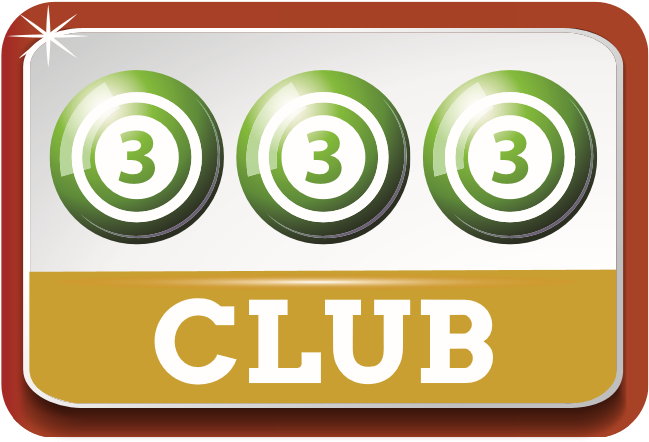 PARENT TEACHER ASSOCIATIONRegistered charity number 1171246The 333 Club is a major contributor to our fundraising efforts. By joining you will help us to raise funds for facilities and equipment to enhance the education and learning experience of your child. What is the 333 Club?It’s a monthly draw run by the PTA.  Each member pays an annual subscription of £15.00 and is then allocated a personal number which is entered into each prize draw.  How does it work?Five numbers are picked at random by the PTA committee.  These numbers are checked against the members on our list and the lucky winners will be notified.  The 1st prize is £65 and then four prizes of £25 each. There are 11 draws through the year from September to July. AND if that isn’t enough, twice a year (each December and July) there is a single prize of £200! How do I join?1 Please set up a direct debit or standing order from your bank account for £15 to be deducted once per year marked TGAS PTA 333 Club to be paid into the PTA’s bank account called Tudor Grange Academy at the RBS (141 High Street, Solihull B91 3SR) account number 10823426 sort code 16-31-262 Please complete the details below and return the information by email to PTA@solihull.tgacademy.org.uk (you could cut a paste this or write a separate email with the info):333 CLUB APPLICATION I wish to join the 333 Club and have instructed my bank to set up a direct debit/standing order for £15 per year from now on.